RR 24-002Tennessee Agri-Industry Brief:
southern states County-Level Producers’ Average AgeJamey Menard, Research LeaderAgri-Industry Modeling & Analysis Group (AIM-AG)Department of Agricultural and Resource EconomicsUSDA’s National Agricultural Statistics Service’s (NASS) Census of Agriculture is published every five years and provides data at the U.S., state, and county levels. One metric tracked is the average age of agricultural producers. This information is provided for selected southern states and their respective counties for the Census reporting periods 2017 to 2022, along with the percentage change in average age for that timeframe (Figure 1 and Table A1 in Appendix).The overall average ages for all producers for 2017 and 2022 for selected southern states are indicated in Table 1. For 2022, Mississippi and Florida had the highest overall average ages of producers at 59.6 and 59.5 years old, respectively. Georgia, Kentucky, and Tennessee had the largest percent change increases in average ages from 2017 to 2022. North Carolina had no change. From 2017 to 2022, North Carolina had the largest numbers of counties with declines in average age of producers for 52 of their 100 counties, or 52 percent, followed by Virginia, Mississippi, Alabama, and Florida (Table 2). Those with the smallest, include Maryland, Tennessee, South Carolina, and Kentucky.For all the southern states analyzed, the top five states, along with their respective counties, having the largest decrease in the producers’ average age from 2017 to 2022, in order of magnitude, were Sterling in Texas at -12.5 percent, Camden in Georgia (-10.4 percent), Cameron in Louisiana (-10.3 percent), McIntosh in Georgia (-9.8 percent), and Scotland in North Carolina (-8.7 percent) (Table 3). Conversely, the overall top five states, along with their respective counties, having the largest increase for this timeframe were Knott in Kentucky at 22.8 percent, followed by Franklin in Florida (22.6 percent), Leslie in Kentucky (21.1 percent), St. John the Baptist in Louisiana (17.4 percent), and Martin in Kentucky (16.6 percent) (Table 4).For Census year 2022 only, the states, along with their respective counties, having the largest average age were St. John the Baptist in Louisiana at 68.7 years old, followed by Jefferson County in Louisiana (67.6), Muscogee in Georgia (66.8), Culberson in Texas (66.3), and Twiggs in Georgia (65.5) (Table 5). The overall top five having the lowest average were Orleans in Louisiana at 43.2 years old, followed by Camden in Georgia (49.2), Arlington in Virgina (49.5), Monroe in Florida (50.2), and Cameron in Louisiana (50.4) (Table 6).Appendix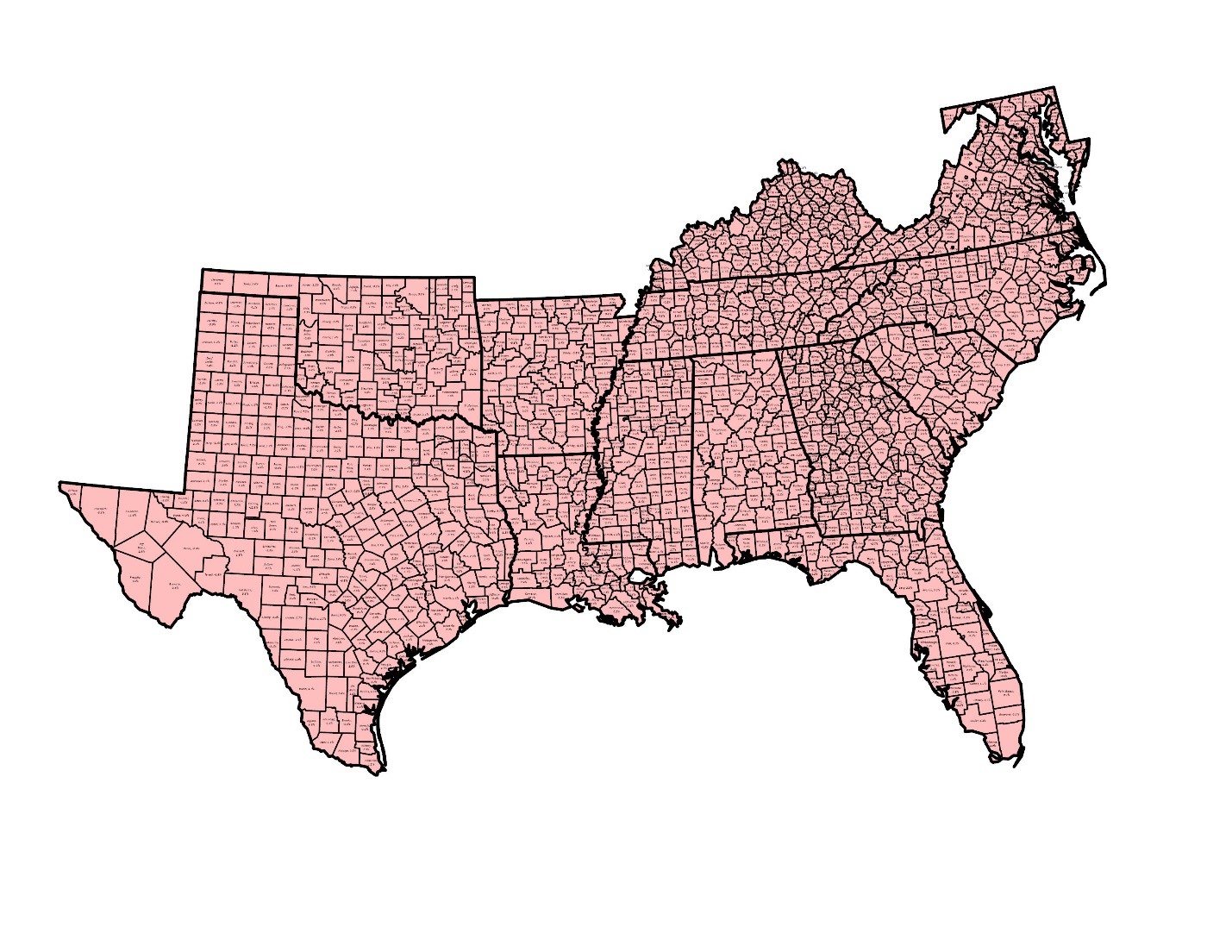 Figure 1. Southern States County-Level Percentage Change in Producers’
Average Age from 2017-2022 Census.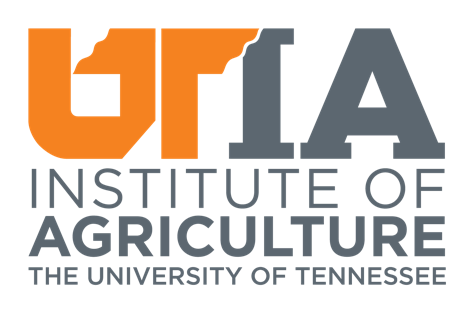 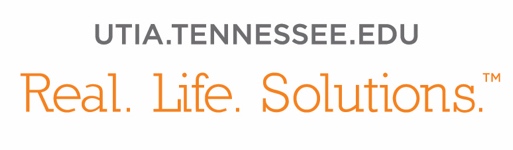 RR 24-002  5/24  The University of Tennessee is an EEO/AA/Title VI/Title IX/Section 504/ADA/ADEA institution in the provision of its education and employment programs and services. All qualified applicants will receive equal consideration for employment and admission without regard to race, color, national origin, religion, sex, pregnancy, marital status, sexual orientation, gender identity, age, physical or mental disability, genetic information, 
veteran status, and parental status.Table 1. Average Age of Producers from 2017 to 2022 for Selected Southern States.Table 1. Average Age of Producers from 2017 to 2022 for Selected Southern States.Table 1. Average Age of Producers from 2017 to 2022 for Selected Southern States.Table 1. Average Age of Producers from 2017 to 2022 for Selected Southern States.AgeAgeState20172022% ChangeALABAMA58.058.71.2%ARKANSAS57.057.61.1%FLORIDA58.959.51.0%GEORGIA57.959.01.9%KENTUCKY56.257.11.6%LOUISIANA57.458.01.0%MARYLAND57.057.81.4%MISSISSIPPI58.959.61.2%NORTH CAROLINA58.158.10.0%OKLAHOMA57.057.71.2%SOUTH CAROLINA58.258.91.2%TENNESSEE58.058.91.6%TEXAS59.259.91.2%VIRGINIA58.559.21.2%Table 2. Counties with Decline in Average Age of Producers from 2017 to 2022 for Selected Southern States.Table 2. Counties with Decline in Average Age of Producers from 2017 to 2022 for Selected Southern States.Table 2. Counties with Decline in Average Age of Producers from 2017 to 2022 for Selected Southern States.Table 2. Counties with Decline in Average Age of Producers from 2017 to 2022 for Selected Southern States.StateNumber of CountiesNumber Decline% DeclineALABAMA672232.8%ARKANSAS752432.0%FLORIDA672232.8%GEORGIA1595031.4%KENTUCKY1203226.7%LOUISIANA642031.3%MARYLAND23313.0%MISSISSIPPI822732.9%NORTH CAROLINA1005252.0%OKLAHOMA772431.2%SOUTH CAROLINA461226.1%TENNESSEE952324.2%TEXAS2547730.3%VIRGINIA1033735.9%Table 3. Top Five Counties with Largest Decrease in Producers’ Average Age from 2017 to 2022 CensusAgeAgeStateCounty20172022% ChangeTEXASSTERLING62.454.6-12.5%GEORGIACAMDEN54.949.2-10.4%LOUISIANACAMERON56.250.4-10.3%GEORGIAMCINTOSH60.154.2-9.8%NORTH CAROLINASCOTLAND58.853.7-8.7%Table 4. Top Five Counties with Largest Increase in Producers’ Average Age from 2017 to 2022 CensusTable 4. Top Five Counties with Largest Increase in Producers’ Average Age from 2017 to 2022 CensusTable 4. Top Five Counties with Largest Increase in Producers’ Average Age from 2017 to 2022 CensusTable 4. Top Five Counties with Largest Increase in Producers’ Average Age from 2017 to 2022 CensusTable 4. Top Five Counties with Largest Increase in Producers’ Average Age from 2017 to 2022 CensusAgeAgeStateCounty20172022% ChangeKENTUCKYKNOTT50.562.022.8%FLORIDAFRANKLIN52.664.522.6%KENTUCKYLESLIE54.065.421.1%LOUISIANAST. JOHN THE BAPTIST58.568.717.4%KENTUCKYMARTIN46.954.716.6%Table 5. Based on 2022 Census, Top Five Counties with Largest Average AgeTable 5. Based on 2022 Census, Top Five Counties with Largest Average AgeTable 5. Based on 2022 Census, Top Five Counties with Largest Average AgeStateCounty2022LOUISIANAST. JOHN THE BAPTIST68.7LOUISIANAJEFFERSON67.6GEORGIAMUSCOGEE66.8TEXASCULBERSON66.3GEORGIATWIGGS65.5Table 6. Based on 2022 Census, Top Five Counties with Lowest Average AgeTable 6. Based on 2022 Census, Top Five Counties with Lowest Average AgeTable 6. Based on 2022 Census, Top Five Counties with Lowest Average AgeStateCounty2022LOUISIANAORLEANS43.2GEORGIACAMDEN49.2VIRGINIAARLINGTON49.5FLORIDAMONROE50.2LOUISIANACAMERON50.4Table A1. Southern States County-Level Percentage Change in Producers’ Average Age from 2017 to 2022 CensusTable A1. Southern States County-Level Percentage Change in Producers’ Average Age from 2017 to 2022 CensusTable A1. Southern States County-Level Percentage Change in Producers’ Average Age from 2017 to 2022 CensusTable A1. Southern States County-Level Percentage Change in Producers’ Average Age from 2017 to 2022 CensusAgeAgeState/County20172022ChangeAlabamaAUTAUGA57.055.1-3.3%BALDWIN59.858.7-1.8%BARBOUR60.559.6-1.5%BIBB55.659.26.5%BLOUNT56.257.72.7%BULLOCK62.058.0-6.5%BUTLER58.761.03.9%CALHOUN57.058.93.3%CHAMBERS58.256.0-3.8%CHEROKEE55.558.04.5%CHILTON58.257.0-2.1%CHOCTAW61.159.3-2.9%CLARKE60.158.2-3.2%CLAY55.054.9-0.2%CLEBURNE58.158.30.3%COFFEE60.662.02.3%COLBERT58.060.13.6%CONECUH61.862.00.3%COOSA60.260.70.8%COVINGTON60.962.83.1%CRENSHAW60.059.4-1.0%CULLMAN56.658.73.7%DALE61.559.7-2.9%DALLAS59.260.42.0%DE KALB56.156.71.1%ELMORE57.758.20.9%ESCAMBIA58.958.5-0.7%ETOWAH56.156.10.0%FAYETTE57.259.13.3%FRANKLIN57.656.7-1.6%GENEVA59.260.42.0%GREENE61.963.93.2%HALE57.460.96.1%HENRY57.455.8-2.8%HOUSTON59.760.71.7%JACKSON56.057.73.0%JEFFERSON56.558.33.2%LAMAR58.163.39.0%LAUDERDALE56.757.71.8%LAWRENCE55.757.63.4%LEE56.256.91.2%LIMESTONE57.858.10.5%LOWNDES60.862.83.3%MACON58.961.74.8%MADISON58.359.52.1%MARENGO56.460.87.8%MARION58.158.50.7%MARSHALL57.158.32.1%MOBILE57.657.1-0.9%MONROE59.560.82.2%MONTGOMERY61.460.4-1.6%MORGAN57.357.70.7%PERRY60.361.92.7%PICKENS60.557.8-4.5%PIKE59.957.9-3.3%RANDOLPH55.759.16.1%RUSSELL58.060.23.8%St. CLAIR56.557.31.4%SHELBY58.459.41.7%SUMTER62.560.4-3.4%TALLADEGA57.159.74.6%TALLAPOOSA58.659.00.7%TUSCALOOSA58.458.80.7%WALKER57.855.5-4.0%WASHINGTON57.157.0-0.2%WILCOX61.563.53.3%WINSTON59.058.0-1.7%ArkansasARKANSAS56.659.04.2%ASHLEY57.957.0-1.6%BAXTER56.057.32.3%BENTON56.656.70.2%BOONE57.058.42.5%BRADLEY58.057.8-0.3%CALHOUN57.957.0-1.6%CARROLL56.256.60.7%CHICOT58.458.40.0%CLARK59.159.10.0%CLAY56.656.1-0.9%CLEBURNE56.957.71.4%CLEVELAND58.959.30.7%COLUMBIA55.857.22.5%CONWAY58.458.40.0%CRAIGHEAD54.556.02.8%CRAWFORD56.960.05.4%CRITTENDEN58.856.7-3.6%CROSS55.154.7-0.7%DALLAS61.058.9-3.4%DESHA58.257.0-2.1%DREW56.156.81.2%FAULKNER56.557.41.6%FRANKLIN55.457.33.4%FULTON56.457.82.5%GARLAND58.259.01.4%GRANT58.855.8-5.1%GREENE56.656.80.4%HEMPSTEAD59.156.6-4.2%HOT SPRING58.359.41.9%HOWARD55.656.51.6%INDEPENDENCE55.857.42.9%IZARD58.857.9-1.5%JACKSON57.556.9-1.0%JEFFERSON56.160.47.7%JOHNSON57.156.8-0.5%LAFAYETTE53.856.04.1%LAWRENCE56.958.32.5%LEE56.757.41.2%LINCOLN58.057.6-0.7%LITTLE RIVER57.257.60.7%LOGAN57.457.70.5%LONOKE57.356.1-2.1%MADISON56.558.63.7%MARION57.359.13.1%MILLER57.256.5-1.2%MISSISSIPPI55.155.81.3%MONROE58.259.31.9%MONTGOMERY58.758.6-0.2%NEVADA57.759.02.3%NEWTON58.257.6-1.0%OUACHITA56.261.18.7%PERRY56.757.51.4%PHILLIPS56.256.91.2%PIKE55.657.84.0%POINSETT54.655.31.3%POLK57.559.73.8%POPE56.958.52.8%PRAIRIE58.657.4-2.0%PULASKI58.759.00.5%RANDOLPH56.154.2-3.4%St. FRANCIS58.559.61.9%SALINE57.858.61.4%SCOTT57.660.34.7%SEARCY57.259.33.7%SEBASTIAN56.758.43.0%SEVIER53.955.42.8%SHARP57.256.1-1.9%STONE57.958.61.2%UNION57.956.3-2.8%VAN BUREN56.457.31.6%WASHINGTON56.557.61.9%WHITE58.057.8-0.3%WOODRUFF60.155.7-7.3%YELL57.157.30.4%FloridaALACHUA59.659.4-0.3%BAKER59.458.5-1.5%BAY56.357.92.8%BRADFORD58.460.02.7%BREVARD60.157.1-5.0%BROWARD58.357.0-2.2%CALHOUN60.262.74.2%CHARLOTTE57.257.50.5%CITRUS58.961.44.2%CLAY58.957.5-2.4%COLLIER54.556.94.4%COLUMBIA60.760.2-0.8%MIAMI-DADE57.658.41.4%DE SOTO58.859.91.9%DIXIE61.661.4-0.3%DUVAL60.660.70.2%ESCAMBIA59.659.90.5%FLAGLER59.663.97.2%FRANKLIN52.664.522.6%GADSDEN59.861.52.8%GILCHRIST59.758.6-1.8%GLADES60.961.81.5%GULF59.356.8-4.2%HAMILTON60.762.42.8%HARDEE59.860.30.8%HENDRY57.560.24.7%HERNANDO59.359.30.0%HIGHLANDS58.859.30.9%HILLSBOROUGH58.760.12.4%HOLMES59.561.63.5%INDIAN RIVER56.558.23.0%JACKSON58.161.76.2%JEFFERSON60.660.60.0%LAFAYETTE56.759.54.9%LAKE59.659.2-0.7%LEE57.556.8-1.2%LEON61.258.8-3.9%LEVY57.558.82.3%LIBERTY58.555.9-4.4%MADISON62.360.6-2.7%MANATEE58.359.52.1%MARION60.061.93.2%MARTIN56.553.9-4.6%MONROE51.750.2-2.9%NASSAU59.659.2-0.7%OKALOOSA59.362.96.1%OKEECHOBEE57.459.94.4%ORANGE58.757.8-1.5%OSCEOLA58.558.60.2%PALM BEACH57.257.0-0.3%PASCO58.659.51.5%PINELLAS58.955.9-5.1%POLK59.759.80.2%PUTNAM58.360.23.3%ST. JOHNS57.658.92.3%ST. LUCIE56.357.82.7%SANTA ROSA57.857.4-0.7%SARASOTA58.758.6-0.2%SEMINOLE56.558.33.2%SUMTER59.160.52.4%SUWANNEE59.260.01.4%TAYLOR62.963.81.4%UNION57.359.03.0%VOLUSIA56.758.63.4%WAKULLA59.159.50.7%WALTON60.961.51.0%WASHINGTON59.761.22.5%GeorgiaAPPLING55.656.00.7%ATKINSON56.656.4-0.4$BACON55.653.7-3.4%BAKER61.661.80.3%BALDWIN60.556.8-6.1%BANKS56.558.33.2%BARROW61.061.61.0%BARTOW57.459.33.3%BEN HILL58.963.07.0%BERRIEN57.359.94.5%BIBB56.062.611.8%BLECKLEY60.361.41.8%BRANTLEY56.659.14.4%BROOKS59.860.41.0%BRYAN56.558.84.1%BULLOCH56.958.63.0%BURKE56.157.83.0%BUTTS63.562.6-1.4%CALHOUN58.259.62.4%CAMDEN54.949.2-10.4%CANDLER59.758.4-2.2%CARROLL58.360.63.9%CATOOSA57.758.10.7%CHARLTON59.057.7-2.2%CHATHAM55.763.914.7%CHATTAHOOCHEE51.054.87.5%CHATTOOGA57.959.83.3%CHEROKEE57.660.04.2%CLARKE54.759.38.4%CLAY59.862.95.2%CLAYTON64.363.4-1.4%CLINCH53.759.611.0%COBB58.555.9-4.4%COFFEE55.357.94.7%COLQUITT57.658.61.7%COLUMBIA57.356.7-1.0%COOK59.161.23.6%COWETA58.261.35.3%CRAWFORD53.554.92.6%CRISP57.761.87.1%DADE61.160.4-1.1%DAWSON58.961.44.2%DECATUR58.362.97.9%DE KALB47.451.79.1%DODGE58.158.81.2%DOOLY58.459.62.1%DOUGHERTY63.059.0-6.3%DOUGLAS60.859.1-2.8%EARLY58.460.33.3%ECHOLS58.361.25.0%EFFINGHAM52.752.5-0.4%ELBERT58.858.5-0.5%EMANUEL57.259.84.5%EVANS61.760.1-2.6%FANNIN57.258.21.7%FAYETTE58.157.2-1.5%FLOYD57.658.51.6%FORSYTH58.559.72.1%FRANKLIN57.257.50.5%FULTON55.057.44.4%GILMER56.357.52.1%GLASCOCK57.560.14.5%GLYNN54.251.9-4.2%GORDON55.357.54.0%GRADY59.360.21.5%GREENE60.959.9-1.6%GWINNETT56.060.58.0%HABERSHAM55.958.24.1%HALL58.557.8-1.2%HANCOCK63.564.71.9%HARALSON56.558.33.2%HARRIS59.564.17.7%HART58.658.3-0.5%HEARD55.955.7-0.4%HENRY58.261.25.2%HOUSTON58.056.2-3.1%IRWIN58.858.3-0.9%JACKSON57.559.23.0%JASPER56.057.62.9%JEFF DAVIS54.557.45.3%JEFFERSON59.059.30.5%JENKINS56.955.9-1.8%JOHNSON56.259.35.5%JONES54.160.311.5%LAMAR59.560.21.2%LANIER55.357.94.7%LAURENS60.260.60.7%LEE58.061.76.4%LIBERTY54.257.76.5%LINCOLN59.357.3-3.4%LONG54.056.75.0%LOWNDES57.158.62.6%LUMPKIN60.658.3-3.8%MCDUFFIE55.858.34.5%MCINTOSH60.154.2-9.8%MACON57.558.82.3%MADISON57.358.41.9%MARION57.657.90.5%MERIWETHER57.758.10.7%MILLER57.955.2-4.7%MITCHELL58.960.52.7%MONROE58.654.9-6.3%MONTGOMERY61.164.14.9%MORGAN58.761.44.6%MURRAY55.158.25.6%MUSCOGEE61.766.88.3%NEWTON59.257.0-3.7%OCONEE56.657.71.9%OGLETHORPE57.458.31.6%PAULDING57.357.50.3%PEACH57.856.2-2.8%PICKENS56.158.33.9%PIERCE57.959.01.9%PIKE58.557.9-1.0%POLK59.058.0-1.7%PULASKI57.958.00.2%PUTNAM57.461.36.8%QUITMAN56.955.3-2.8%RABUN56.954.5-4.2%RANDOLPH60.763.14.0%RICHMOND57.657.60.0%ROCKDALE57.964.311.1%SCHLEY60.256.9-5.5%SCREVEN59.257.8-2.4%SEMINOLE60.957.3-5.9%SPALDING61.458.2-5.2%STEPHENS58.457.5-1.5%STEWART63.765.22.4%SUMTER58.659.41.4%TALBOT62.059.5-4.0%TALIAFERRO63.460.1-5.2%TATTNALL58.958.4-0.8%TAYLOR61.759.7-3.2%TELFAIR57.960.13.8%TERRELL60.463.14.5%THOMAS58.560.83.9%TIFT56.758.32.8%TOOMBS61.059.4-2.6%TOWNS58.157.7-0.7%TREUTLEN60.258.8-2.3%TROUP58.160.44.0%TURNER56.659.44.9%TWIGGS57.065.514.9%UNION57.559.63.7%UPSON57.757.80.2%WALKER55.558.65.6%WALTON59.561.33.0%WARE57.358.52.1%WARREN58.960.01.9%WASHINGTON58.759.92.0%WAYNE58.656.4-3.8%WEBSTER57.764.411.6%WHEELER60.460.60.3%WHITE56.359.15.0%WHITFIELD57.560.75.6%WILCOX59.861.83.3%WILKES58.661.34.6%WILKINSON59.056.9-3.6%WORTH58.560.33.1%KentuckyADAIR56.457.92.7%ALLEN53.755.02.4%ANDERSON55.454.8-1.1%BALLARD56.956.3-1.1%BARREN55.657.63.6%BATH55.955.4-0.9%BELL54.055.83.3%BOONE57.156.8-0.5%BOURBON56.657.61.8%BOYD55.557.53.6%BOYLE57.358.72.4%BRACKEN56.255.2-1.8%BREATHITT52.557.59.5%BRECKINRIDGE55.357.74.3%BULLITT57.458.31.6%BUTLER56.656.2-0.7%CALDWELL57.455.0-4.2%CALLOWAY57.158.62.6%CAMPBELL56.757.81.9%CARLISLE56.459.55.5%CARROLL56.356.91.1%CARTER55.657.63.6%CASEY55.956.00.2%CHRISTIAN54.356.43.9%CLARK58.757.4-2.2%CLAY54.458.37.2%CLINTON56.558.53.5%CRITTENDEN55.555.90.7%CUMBERLAND57.153.5-6.3%DAVIESS55.156.11.8%EDMONSON56.855.9-1.6%ELLIOTT56.856.7-0.2%ESTILL55.755.4-0.5%FAYETTE57.457.40.0%FLEMING55.856.41.1%FLOYD52.559.413.1%FRANKLIN56.757.71.8%FULTON57.258.72.6%GALLATIN53.659.010.1%GARRARD55.556.82.3%GRANT57.056.9-0.2%GRAVES57.557.1-0.7%GRAYSON57.258.42.1%GREEN55.556.92.5%GREENUP55.257.03.3%HANCOCK54.753.7-1.8%HARDIN57.258.21.7%HARLAN52.757.59.1%HARRISON55.355.50.4%HART54.255.62.6%HENDERSON57.359.64.0%HENRY57.257.81.0%HICKMAN57.458.72.3%HOPKINS54.956.83.5%JACKSON57.655.3-4.0%JEFFERSON60.457.7-4.5%JESSAMINE57.558.21.2%JOHNSON55.053.1-3.5%KENTON57.658.00.7%KNOTT50.562.022.8%KNOX56.157.83.0%LARUE56.155.5-1.1%LAUREL58.357.7-1.0%LAWRENCE56.857.51.2%LEE56.853.0-6.7%LESLIE54.065.421.1%LETCHER51.654.96.4%LEWIS56.756.80.2%LINCOLN54.955.71.5%LIVINGSTON59.557.7-3.0%LOGAN56.959.03.7%LYON59.259.40.3%MCCRACKEN56.456.40.0%MCCREARY56.158.13.6%MCLEAN55.756.00.5%MADISON57.658.61.7%MAGOFFIN55.356.21.6%MARION56.958.01.9%MARSHALL56.960.76.7%MARTIN46.954.716.6%MASON54.955.20.5%MEADE54.356.33.7%MENIFEE55.458.04.7%MERCER54.057.25.9%METCALFE54.957.54.7%MONROE54.455.62.2%MONTGOMERY57.657.0-1.0%MORGAN55.257.54.2%MUHLENBERG57.159.44.0%NELSON56.356.60.5%NICHOLAS54.655.10.9%OHIO54.757.65.3%OLDHAM57.559.84.0%OWEN55.956.81.6%OWSLEY54.355.82.8%PENDLETON56.757.00.5%PERRY51.552.21.4%PIKE56.255.4-1.4%POWELL57.359.74.2%PULASKI57.258.01.4%ROBERTSON57.158.32.1%ROCKCASTLE54.857.65.1%ROWAN58.356.5-3.1%RUSSELL57.957.2-1.2%SCOTT56.157.22.0%SHELBY57.058.01.8%SIMPSON56.756.3-0.7%SPENCER58.057.3-1.2%TAYLOR56.558.12.8%TODD51.053.24.3%TRIGG55.156.01.6%TRIMBLE57.858.00.3%UNION57.356.8-0.9%WARREN57.257.91.2%WASHINGTON55.257.03.3%WAYNE56.657.61.8%WEBSTER56.958.42.6%WHITLEY56.355.2-2.0%WOLFE54.354.2-0.2%WOODFORD58.256.2-3.4%LouisianaACADIA56.356.70.7%ALLEN56.358.33.6%ASCENSION58.958.2-1.2%ASSUMPTION50.654.27.1%AVOYELLES56.156.0-0.2%BEAUREGARD57.455.6-3.1%BIENVILLE60.456.1-7.1%BOSSIER57.658.00.7%CADDO58.059.52.6%CALCASIEU55.356.62.4%CALDWELL56.961.98.8%CAMERON56.250.4-10.3%CATAHOULA56.158.95.0%CLAIBORNE59.256.4-4.7%CONCORDIA58.561.45.0%DE SOTO58.058.00.0%EAST BATON ROUGE58.156.1-3.4%EAST CARROLL55.054.9-0.2%EAST FELICIANA58.362.16.5%EVANGELINE56.857.71.6%FRANKLIN58.859.10.5%GRANT59.561.22.9%IBERIA57.458.41.7%IBERVILLE55.756.20.9%JACKSON56.954.1-4.9%JEFFERSON60.067.612.7%JEFFERSON DAVIS55.255.40.4%LAFAYETTE57.058.62.8%LAFOURCHE55.454.1-2.3%LA SALLE53.552.8-1.3%LINCOLN57.258.21.7%LIVINGSTON55.955.4-0.9%MADISON57.061.17.2%MOREHOUSE59.058.3-1.2%NATCHITOCHES58.059.52.6%ORLEANS45.043.2-4.0%OUACHITA58.459.31.5%PLAQUEMINES60.259.5-1.2%POINTE COUPEE58.758.80.2%RAPIDES56.957.51.1%RED RIVER60.060.71.2%RICHLAND59.661.02.3%SABINE55.758.04.1%St. BERNARD57.757.1-1.0%St. CHARLES55.863.413.6%St. HELENA59.958.6-2.2%St. JAMES58.356.4-3.3%ST. JOHN THE BAPTIST58.568.717.4%St. LANDRY57.759.63.3%St. MARTIN57.157.40.5%St. MARY53.258.09.0%St. TAMMANY59.360.41.9%TANGIPAHOA56.358.03.0%TENSAS61.158.8-3.8%TERREBONNE58.858.90.2%UNION58.255.3-5.0%VERMILION57.057.00.0%VERNON54.955.51.1%WASHINGTON59.259.20.0%WEBSTER58.461.65.5%WEST BATON ROUGE52.859.412.5%WEST CARROLL61.063.64.3%WEST FELICIANA53.456.04.9%WINN54.460.010.3%MarylandALLEGANY58.060.44.1%ANNE ARUNDEL58.357.1-2.1%BALTIMORE58.558.0-0.9%CALVERT56.858.02.1%CAROLINE58.059.52.6%CARROLL57.157.81.2%CECIL56.856.0-1.4%CHARLES56.857.00.4%DORCHESTER58.758.70.0%FREDERICK56.556.80.5%GARRETT54.555.31.5%HARFORD57.458.92.6%HOWARD60.058.6-2.3%KENT59.861.32.5%MONTGOMERY57.557.50.0%PRINCE GEORGE'S57.559.33.1%QUEEN ANNE'S57.659.43.1%St. MARY'S55.055.50.9%SOMERSET57.661.77.1%TALBOT59.561.33.0%WASHINGTON52.154.54.6%WICOMICO58.061.45.9%WORCESTER58.659.41.4%MississippiADAMS60.460.60.3%ALCORN58.460.02.7%AMITE61.061.81.3%ATTALA59.761.53.0%BENTON60.859.9-1.5%BOLIVAR59.962.03.5%CALHOUN60.061.22.0%CARROLL60.961.71.3%CHICKASAW60.260.40.3%CHOCTAW60.462.84.0%CLAIBORNE62.562.1-0.6%CLARKE57.457.0-0.7%CLAY58.858.4-0.7%COAHOMA57.059.13.7%COPIAH59.260.82.7%COVINGTON55.756.82.0%DE SOTO62.159.6-4.0%FORREST56.757.00.5%FRANKLIN58.460.02.7%GEORGE55.958.95.4%GREENE53.755.94.1%GRENADA59.061.33.9%HANCOCK57.756.6-1.9%HARRISON58.257.3-1.5%HINDS62.061.7-0.5%HOLMES59.761.22.5%HUMPHREYS57.961.05.4%ISSAQUENA58.959.00.2%ITAWAMBA59.861.52.8%JACKSON58.155.6-4.3%JASPER56.759.14.2%JEFFERSON60.861.91.8%JEFFERSON DAVIS61.659.5-3.4%JONES57.759.32.8%KEMPER64.060.8-5.0%LAFAYETTE60.363.24.8%LAMAR56.057.22.1%LAUDERDALE57.663.09.4%LAWRENCE58.758.1-1.0%LEAKE58.960.52.7%LEE60.059.5-0.8%LEFLORE56.959.13.9%LINCOLN56.458.53.7%LOWNDES57.461.26.6%MADISON63.262.1-1.7%MARION60.058.1-3.2%MARSHALL59.959.0-1.5%MONROE59.962.03.5%MONTGOMERY58.960.52.7%NESHOBA56.858.42.8%NEWTON57.357.1-0.3%NOXUBEE58.158.71.0%OKTIBBEHA57.159.03.3%PANOLA61.062.62.6%PEARL RIVER59.160.11.7%PERRY59.957.3-4.3%PIKE61.860.7-1.8%PONTOTOC59.359.1-0.3%PRENTISS59.356.8-4.2%QUITMAN59.462.55.2%RANKIN58.259.42.1%SCOTT57.458.31.6%SHARKEY55.854.8-1.8%SIMPSON58.960.93.4%SMITH58.058.40.7%STONE57.558.51.7%SUNFLOWER57.456.4-1.7%TALLAHATCHIE57.258.72.6%TATE59.856.9-4.8%TIPPAH60.661.71.8%TISHOMINGO57.857.7-0.2%TUNICA55.653.5-3.8%UNION60.262.64.0%WALTHALL58.659.71.9%WARREN60.761.41.2%WASHINGTON55.256.52.4%WAYNE56.656.90.5%WEBSTER62.960.2-4.3%WILKINSON58.760.93.7%WINSTON60.760.80.2%YALOBUSHA59.862.34.2%YAZOO58.959.10.3%North CarolinaALAMANCE58.358.50.3%ALEXANDER56.055.6-0.7%ALLEGHANY58.860.83.4%ANSON58.756.9-3.1%ASHE57.959.32.4%AVERY59.958.1-3.0%BEAUFORT57.055.0-3.5%BERTIE59.158.2-1.5%BLADEN57.858.81.7%BRUNSWICK57.756.3-2.4%BUNCOMBE58.257.9-0.5%BURKE57.555.7-3.1%CABARRUS57.559.02.6%CALDWELL57.256.7-0.9%CAMDEN57.955.6-4.0%CARTERET59.256.7-4.2%CASWELL61.759.8-3.1%CATAWBA57.159.33.9%CHATHAM58.458.3-0.2%CHEROKEE57.359.03.0%CHOWAN57.054.3-4.7%CLAY59.961.12.0%CLEVELAND58.658.2-0.7%COLUMBUS59.259.50.5%CRAVEN57.556.4-1.9%CUMBERLAND57.059.34.0%CURRITUCK56.256.0-0.4%DARE53.650.9-5.0%DAVIDSON59.059.20.3%DAVIE59.660.41.3%DUPLIN58.556.9-2.7%DURHAM56.154.4-3.0%EDGECOMBE59.155.9-5.4%FORSYTH59.660.51.5%FRANKLIN60.258.7-2.5%GASTON57.758.51.4%GATES58.555.8-4.6%GRAHAM58.358.1-0.3%GRANVILLE59.759.0-1.2%GREENE58.758.6-0.2%GUILFORD58.658.70.2%HALIFAX61.262.21.6%HARNETT58.158.60.9%HAYWOOD56.257.72.7%HENDERSON56.857.30.9%HERTFORD58.057.0-1.7%HOKE57.055.4-2.8%HYDE52.358.812.4%IREDELL59.558.2-2.2%JACKSON61.760.3-2.3%JOHNSTON57.256.4-1.4%JONES55.557.33.2%LEE58.162.37.2%LENOIR57.858.61.4%LINCOLN57.559.53.5%MCDOWELL58.358.40.2%MACON59.856.2-6.0%MADISON57.759.93.8%MARTIN58.856.3-4.3%MECKLENBURG60.459.7-1.2%MITCHELL57.055.2-3.2%MONTGOMERY57.257.30.2%MOORE57.858.30.9%NASH57.757.2-0.9%NEW HANOVER53.861.013.4%NORTHAMPTON59.456.1-5.6%ONSLOW58.357.2-1.9%ORANGE57.558.11.0%PAMLICO56.655.9-1.2%PASQUOTANK56.156.60.9%PENDER57.955.2-4.7%PERQUIMANS58.955.7-5.4%PERSON54.758.56.9%PITT56.055.8-0.4%POLK57.760.95.5%RANDOLPH57.256.7-0.9%RICHMOND57.257.40.3%ROBESON58.559.21.2%ROCKINGHAM58.060.13.6%ROWAN57.158.01.6%RUTHERFORD58.657.0-2.7%SAMPSON57.257.1-0.2%SCOTLAND58.853.7-8.7%STANLY57.958.51.0%STOKES59.458.7-1.2%SURRY58.258.81.0%SWAIN58.456.7-2.9%TRANSYLVANIA58.360.94.5%TYRRELL58.258.60.7%UNION58.059.62.8%VANCE60.761.71.6%WAKE57.756.7-1.7%WARREN59.161.33.7%WASHINGTON57.760.44.7%WATAUGA59.760.31.0%WAYNE57.158.11.8%WILKES58.257.9-0.5%WILSON57.157.0-0.2%YADKIN56.958.63.0%YANCEY57.256.4-1.4%OklahomaADAIR56.756.6-0.2%ALFALFA57.858.51.2%ATOKA56.559.04.4%BEAVER60.764.66.4%BECKHAM58.056.9-1.9%BLAINE56.356.70.7%BRYAN57.758.92.1%CADDO58.657.6-1.7%CANADIAN56.556.60.2%CARTER56.557.41.6%CHEROKEE57.656.3-2.3%CHOCTAW57.259.03.1%CIMARRON58.959.10.3%CLEVELAND57.458.01.0%COAL57.857.0-1.4%COMANCHE56.357.62.3%COTTON56.756.6-0.2%CRAIG56.658.73.7%CREEK55.957.32.5%CUSTER55.456.21.4%DELAWARE54.956.32.6%DEWEY58.858.1-1.2%ELLIS60.559.7-1.3%GARFIELD58.157.1-1.7%GARVIN56.657.10.9%GRADY57.656.5-1.9%GRANT58.358.1-0.3%GREER57.258.93.0%HARMON58.557.0-2.6%HARPER59.360.62.2%HASKELL56.856.5-0.5%HUGHES57.958.61.2%JACKSON57.056.5-0.9%JEFFERSON58.859.10.5%JOHNSTON57.957.4-0.9%KAY58.059.62.8%KINGFISHER58.159.21.9%KIOWA57.159.33.9%LATIMER55.057.03.6%LEFLORE55.357.03.1%LINCOLN56.656.5-0.2%LOGAN58.757.6-1.9%LOVE57.856.0-3.1%MCCLAIN56.156.40.5%MCCURTAIN54.857.54.9%MCINTOSH57.158.01.6%MAJOR57.157.10.0%MARSHALL57.158.93.2%MAYES55.257.94.9%MURRAY57.155.7-2.5%MUSKOGEE57.357.50.3%NOBLE56.657.31.2%NOWATA55.957.12.1%OKFUSKEE55.855.80.0%OKLAHOMA59.058.3-1.2%OKMULGEE56.259.25.3%OSAGE57.157.20.2%OTTAWA57.258.11.6%PAWNEE57.456.7-1.2%PAYNE56.957.00.2%PITTSBURG57.759.12.4%PONTOTOC56.557.51.8%POTTAWATOMIE55.956.30.7%PUSHMATAHA57.558.41.6%ROGER MILLS60.459.9-0.8%ROGERS56.757.41.2%SEMINOLE57.858.61.4%SEQUOYAH55.857.73.4%STEPHENS56.459.86.0%TEXAS59.962.95.0%TILLMAN57.360.04.7%TULSA57.256.5-1.2%WAGONER56.356.40.2%WASHINGTON56.458.13.0%WASHITA57.255.6-2.8%WOODS56.158.54.3%WOODWARD57.057.10.2%South CarolinaABBEVILLE56.158.13.6%AIKEN58.957.4-2.5%ALLENDALE58.964.59.5%ANDERSON57.858.10.5%BAMBERG59.157.9-2.0%BARNWELL56.456.2-0.4%BEAUFORT55.959.76.8%BERKELEY55.856.41.1%CALHOUN60.559.2-2.1%CHARLESTON57.858.41.0%CHEROKEE57.260.35.4%CHESTER59.459.1-0.5%CHESTERFIELD58.359.41.9%CLARENDON58.158.60.9%COLLETON58.660.73.6%DARLINGTON56.957.81.6%DILLON59.356.1-5.4%DORCHESTER58.159.52.4%EDGEFIELD58.058.20.3%FAIRFIELD59.158.3-1.4%FLORENCE58.659.41.4%GEORGETOWN61.564.24.4%GREENVILLE58.858.80.0%GREENWOOD58.356.9-2.4%HAMPTON62.664.53.0%HORRY58.859.51.2%JASPER61.661.3-0.5%KERSHAW59.460.21.3%LANCASTER58.159.21.9%LAURENS57.759.42.9%LEE61.362.62.1%LEXINGTON58.058.71.2%MCCORMICK59.859.7-0.2%MARION59.460.72.2%MARLBORO58.963.88.3%NEWBERRY57.758.20.9%OCONEE56.159.35.7%ORANGEBURG61.158.8-3.8%PICKENS56.656.90.5%RICHLAND58.658.5-0.2%SALUDA56.457.72.3%SPARTANBURG56.658.63.5%SUMTER58.858.90.2%UNION54.859.28.0%WILLIAMSBURG59.360.52.0%YORK59.160.11.7%TennesseeANDERSON56.058.95.2%BEDFORD58.958.6-0.5%BENTON57.458.72.3%BLEDSOE56.860.26.0%BLOUNT60.159.6-0.8%BRADLEY59.960.51.0%CAMPBELL60.662.32.8%CANNON56.459.14.8%CARROLL58.160.23.6%CARTER57.760.34.5%CHEATHAM57.560.55.2%CHESTER58.059.52.6%CLAIBORNE57.158.62.6%CLAY57.959.42.6%COCKE59.060.83.1%COFFEE57.760.04.0%CROCKETT58.560.02.6%CUMBERLAND56.356.50.4%DAVIDSON57.259.03.1%DECATUR57.858.61.4%DE KALB58.859.00.3%DICKSON57.958.00.2%DYER55.359.47.4%FAYETTE61.360.9-0.7%FENTRESS55.859.26.1%FRANKLIN58.559.31.4%GIBSON55.958.64.8%GILES58.758.80.2%GRAINGER57.458.92.6%GREENE58.859.91.9%GRUNDY56.755.4-2.3%HAMBLEN58.559.61.9%HAMILTON58.959.51.0%HANCOCK57.657.2-0.7%HARDEMAN59.860.30.8%HARDIN57.260.25.2%HAWKINS59.259.91.2%HAYWOOD58.660.32.9%HENDERSON57.458.31.6%HENRY55.960.17.5%HICKMAN58.258.30.2%HOUSTON57.658.51.6%HUMPHREYS56.959.54.6%JACKSON58.360.84.3%JEFFERSON60.661.61.7%JOHNSON59.462.14.5%KNOX58.759.41.2%LAKE56.857.61.4%LAUDERDALE59.758.6-1.8%LAWRENCE58.358.1-0.3%LEWIS58.557.9-1.0%LINCOLN57.859.02.1%LOUDON59.759.0-1.2%MCMINN58.859.41.0%MCNAIRY58.559.21.2%MACON57.757.6-0.2%MADISON58.759.71.7%MARION58.258.20.0%MARSHALL57.158.72.8%MAURY58.858.6-0.3%MEIGS59.658.4-2.0%MONROE57.357.2-0.2%MONTGOMERY58.559.82.2%MOORE58.360.63.9%MORGAN56.056.81.4%OBION57.859.93.6%OVERTON55.555.70.4%PERRY55.757.73.6%PICKETT55.758.44.8%POLK55.260.910.3%PUTNAM57.858.71.6%RHEA58.457.7-1.2%ROANE57.157.71.1%ROBERTSON56.156.40.5%RUTHERFORD57.558.31.4%SCOTT59.459.0-0.7%SEQUATCHIE60.059.6-0.7%SEVIER61.261.30.2%SHELBY59.360.62.2%SMITH58.458.3-0.2%STEWART57.558.61.9%SULLIVAN59.459.50.2%SUMNER58.458.60.3%TIPTON57.057.91.6%TROUSDALE57.556.8-1.2%UNICOI60.258.8-2.3%UNION57.059.54.4%VAN BUREN56.654.8-3.2%WARREN55.356.52.2%WASHINGTON58.858.5-0.5%WAYNE56.656.1-0.9%WEAKLEY57.157.0-0.2%WHITE56.556.50.0%WILLIAMSON59.460.41.7%WILSON57.759.53.1%TexasANDERSON61.161.91.3%ANDREWS56.857.20.7%ANGELINA57.960.44.3%ARANSAS60.862.93.5%ARCHER58.957.4-2.5%ARMSTRONG59.060.11.9%ATASCOSA58.560.63.6%AUSTIN60.060.30.5%BAILEY58.258.60.7%BANDERA63.663.90.5%BASTROP59.859.90.2%BAYLOR58.360.43.6%BEE61.461.60.3%BELL59.161.33.7%BEXAR59.659.90.5%BLANCO62.862.6-0.3%BORDEN58.564.610.4%BOSQUE60.562.22.8%BOWIE58.859.81.7%BRAZORIA56.658.12.7%BRAZOS59.960.71.3%BREWSTER60.260.70.8%BRISCOE64.464.0-0.6%BROOKS60.156.3-6.3%BROWN60.160.40.5%BURLESON59.661.12.5%BURNET61.160.9-0.3%CALDWELL60.060.50.8%CALHOUN59.860.30.8%CALLAHAN59.660.51.5%CAMERON56.957.61.2%CAMP57.558.82.3%CARSON58.460.02.7%CASS59.060.22.0%CASTRO57.055.9-1.9%CHAMBERS56.656.1-0.9%CHEROKEE59.660.00.7%CHILDRESS61.862.00.3%CLAY60.359.9-0.7%COCHRAN59.361.84.2%COKE60.760.70.0%COLEMAN62.362.60.5%COLLIN57.957.5-0.7%COLLINGSWORTH61.860.0-2.9%COLORADO60.261.52.2%COMAL60.360.30.0%COMANCHE61.060.1-1.5%CONCHO60.359.6-1.2%COOKE59.058.8-0.3%CORYELL58.658.90.5%COTTLE62.461.0-2.2%CRANE59.662.24.4%CROCKETT58.959.81.5%CROSBY60.962.22.1%CULBERSON59.366.311.8%DALLAM58.956.1-4.8%DALLAS57.658.41.4%DAWSON60.761.92.0%DEAF SMITH58.559.31.4%DELTA56.458.53.7%DENTON58.459.21.4%DE WITT60.962.73.0%DICKENS61.461.40.0%DIMMIT58.962.45.9%DONLEY60.559.3-2.0%DUVAL62.062.61.0%EASTLAND60.959.6-2.1%ECTOR55.760.99.3%EDWARDS60.759.5-2.0%ELLIS57.858.41.0%EL PASO58.461.65.5%ERATH59.359.50.3%FALLS58.259.82.7%FANNIN57.759.02.3%FAYETTE61.862.51.1%FISHER61.260.7-0.8%FLOYD61.760.9-1.3%FOARD56.660.77.2%FORT BEND58.758.4-0.5%FRANKLIN58.559.31.4%FREESTONE60.560.60.2%FRIO59.961.83.2%GAINES57.357.40.2%GALVESTON56.158.44.1%GARZA58.062.27.2%GILLESPIE60.761.71.6%GLASSCOCK53.557.67.7%GOLIAD59.059.30.5%GONZALES60.161.32.0%GRAY57.560.24.7%GRAYSON58.158.81.2%GREGG58.959.20.5%GRIMES60.060.00.0%GUADALUPE59.960.20.5%HALE58.959.91.7%HALL60.759.9-1.3%HAMILTON60.963.33.9%HANSFORD58.661.04.1%HARDEMAN59.258.9-0.5%HARDIN57.457.3-0.2%HARRIS57.858.61.4%HARRISON59.160.32.0%HARTLEY57.054.8-3.9%HASKELL61.360.7-1.0%HAYS60.161.32.0%HEMPHILL59.864.57.9%HENDERSON59.359.70.7%HIDALGO55.756.00.5%HILL59.159.50.7%HOCKLEY60.160.40.5%HOOD60.660.1-0.8%HOPKINS57.858.81.7%HOUSTON63.163.0-0.2%HOWARD62.659.2-5.4%HUDSPETH63.359.6-5.8%HUNT58.259.21.7%HUTCHINSON58.559.21.2%IRION62.958.2-7.5%JACK60.161.21.8%JACKSON57.358.41.9%JASPER58.758.6-0.2%JEFF DAVIS62.864.62.9%JEFFERSON59.559.4-0.2%JIM HOGG60.157.8-3.8%JIM WELLS58.559.11.0%JOHNSON58.058.40.7%JONES60.559.7-1.3%KARNES59.561.73.7%KAUFMAN58.659.00.7%KENDALL60.961.10.3%KENEDY65.764.7-1.5%KENT59.560.21.2%KERR62.162.60.8%KIMBLE63.662.6-1.6%KING55.852.5-5.9%KINNEY61.560.0-2.4%KLEBERG56.960.56.3%KNOX59.358.8-0.8%LAMAR56.957.61.2%LAMB59.861.73.2%LAMPASAS60.461.31.5%LA SALLE61.861.0-1.3%LAVACA60.061.72.8%LEE58.660.32.9%LEON61.862.20.6%LIBERTY57.858.51.2%LIMESTONE59.361.94.4%LIPSCOMB61.162.01.5%LIVE OAK59.260.42.0%LLANO61.562.11.0%LOVING59.355.2-6.9%LUBBOCK56.758.12.5%LYNN56.359.04.8%MCCULLOCH62.161.4-1.1%MCLENNAN58.259.31.9%MCMULLEN60.562.22.8%MADISON61.460.5-1.5%MARION59.062.05.1%MARTIN60.560.50.0%MASON61.561.3-0.3%MATAGORDA57.959.42.6%MAVERICK57.355.5-3.1%MEDINA59.160.11.7%MENARD61.863.22.3%MIDLAND56.656.5-0.2%MILAM59.260.52.2%MILLS61.360.1-2.0%MITCHELL61.361.91.0%MONTAGUE59.260.21.7%MONTGOMERY57.659.43.1%MOORE57.256.2-1.7%MORRIS61.259.5-2.8%MOTLEY61.060.6-0.7%NACOGDOCHES59.259.0-0.3%NAVARRO59.060.01.7%NEWTON58.158.40.5%NOLAN62.162.91.3%NUECES58.060.64.5%OCHILTREE60.261.82.7%OLDHAM57.560.55.2%ORANGE55.558.45.2%PALO PINTO59.159.81.2%PANOLA58.760.73.4%PARKER57.858.61.4%PARMER59.157.6-2.5%PECOS59.959.4-0.8%POLK59.360.72.4%POTTER58.357.6-1.2%PRESIDIO54.959.38.0%RAINS58.358.91.0%RANDALL55.756.31.1%REAGAN59.960.51.0%REAL64.362.9-2.2%RED RIVER57.960.85.0%REEVES61.260.7-0.8%REFUGIO56.859.14.0%ROBERTS64.764.6-0.2%ROBERTSON59.560.92.4%ROCKWALL58.355.7-4.5%RUNNELS60.058.5-2.5%RUSK58.759.51.4%SABINE55.556.21.3%SAN AUGUSTINE58.959.10.3%SAN JACINTO57.560.14.5%SAN PATRICIO57.858.81.7%SAN SABA61.762.61.5%SCHLEICHER60.259.3-1.5%SCURRY60.459.0-2.3%SHACKELFORD60.464.67.0%SHELBY59.159.50.7%SHERMAN58.857.7-1.9%SMITH59.659.60.0%SOMERVELL58.758.4-0.5%STARR55.956.51.1%STEPHENS60.661.61.7%STERLING62.454.6-12.5%STONEWALL62.660.4-3.5%SUTTON59.660.00.7%SWISHER60.162.74.3%TARRANT59.558.5-1.7%TAYLOR59.458.8-1.0%TERRELL61.058.2-4.6%TERRY60.458.5-3.1%THROCKMORTON61.960.5-2.3%TITUS58.560.22.9%TOM GREEN56.857.20.7%TRAVIS59.259.40.3%TRINITY59.461.53.5%TYLER57.759.12.4%UPSHUR58.157.9-0.3%UPTON55.657.12.7%UVALDE61.161.50.7%VAL VERDE58.460.63.8%VAN ZANDT59.360.52.0%VICTORIA58.259.62.4%WALKER58.760.83.6%WALLER59.360.62.2%WARD57.955.6-4.0%WASHINGTON61.462.51.8%WEBB56.959.64.7%WHARTON58.159.32.1%WHEELER61.062.11.8%WICHITA58.957.8-1.9%WILBARGER57.559.53.5%WILLACY56.557.92.5%WILLIAMSON58.659.82.0%WILSON59.359.2-0.2%WINKLER58.657.7-1.5%WISE57.358.21.6%WOOD59.359.80.8%YOAKUM57.560.24.7%YOUNG59.660.92.2%ZAPATA59.663.56.5%ZAVALA61.159.5-2.6%VirginiaACCOMACK58.756.8-3.2%ALBEMARLE60.859.1-2.8%ALLEGHANY61.262.21.6%AMELIA57.859.12.2%AMHERST60.960.4-0.8%APPOMATTOX57.857.5-0.5%ARLINGTON50.649.5-2.2%AUGUSTA57.157.40.5%BATH64.763.9-1.2%BEDFORD58.660.63.4%BLAND60.560.60.2%BOTETOURT60.360.91.0%BRUNSWICK61.964.84.7%BUCHANAN58.459.82.4%BUCKINGHAM58.861.54.6%CAMPBELL59.259.81.0%CAROLINE58.357.6-1.2%CARROLL58.959.30.7%CHARLES CITY58.358.91.0%CHARLOTTE58.861.44.4%CHESAPEAKE CITY58.060.34.0%CHESTERFIELD55.260.18.9%CLARKE60.760.70.0%CRAIG61.762.91.9%CULPEPER57.959.22.2%CUMBERLAND58.258.50.5%DICKENSON57.556.0-2.6%DINWIDDIE59.059.00.0%ESSEX59.057.8-2.0%FAIRFAX57.556.1-2.4%FAUQUIER59.658.8-1.3%FLOYD57.458.72.3%FLUVANNA59.658.3-2.2%FRANKLIN55.657.63.6%FREDERICK58.559.51.7%GILES57.759.73.5%GLOUCESTER54.957.14.0%GOOCHLAND59.460.11.2%GRAYSON58.258.81.0%GREENE61.162.11.6%GREENSVILLE60.664.97.1%HALIFAX59.760.71.7%HANOVER57.359.64.0%HENRICO58.461.04.5%HENRY59.058.8-0.3%HIGHLAND63.559.1-6.9%ISLE OF WIGHT54.854.5-0.5%JAMES CITY58.958.3-1.0%KING AND QUEEN57.258.01.4%KING GEORGE61.857.8-6.5%KING WILLIAM56.055.2-1.4%LANCASTER56.261.49.3%LEE58.459.82.4%LOUDOUN59.358.7-1.0%LOUISA59.160.93.0%LUNENBURG61.661.60.0%MADISON60.959.4-2.5%MATHEWS59.356.4-4.9%MECKLENBURG61.060.5-0.8%MIDDLESEX58.356.7-2.7%MONTGOMERY58.057.1-1.6%NELSON58.561.14.4%NEW KENT55.261.611.6%NORTHAMPTON55.656.21.1%NORTHUMBERLAND56.560.06.2%NOTTOWAY60.161.21.8%ORANGE59.659.4-0.3%PAGE59.560.00.8%PATRICK60.259.8-0.7%PITTSYLVANIA59.660.92.2%POWHATAN58.257.7-0.9%PRINCE EDWARD59.363.06.2%PRINCE GEORGE59.257.2-3.4%PRINCE WILLIAM57.258.11.6%PULASKI57.456.4-1.7%RAPPAHANNOCK60.561.11.0%RICHMOND57.658.82.1%ROANOKE63.660.8-4.4%ROCKBRIDGE60.960.90.0%ROCKINGHAM53.955.12.2%RUSSELL55.757.43.1%SCOTT58.360.74.1%SHENANDOAH59.358.7-1.0%SMYTH57.459.53.7%SOUTHAMPTON59.659.0-1.0%SPOTSYLVANIA60.062.03.3%STAFFORD59.159.91.4%SUFFOLK CITY57.360.25.1%SURRY60.261.62.3%SUSSEX59.358.0-2.2%TAZEWELL57.356.0-2.3%VIRGINIA BEACH CITY55.356.42.0%WARREN58.758.6-0.2%WASHINGTON58.959.40.8%WESTMORELAND59.562.65.2%WISE57.958.51.0%WYTHE58.659.31.2%YORK52.155.05.6%